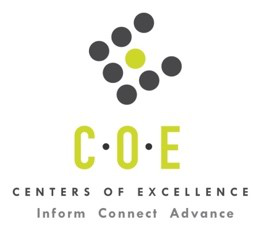 Labor Market Information Report Community Health Outreach Worker OccupationsDiablo Valley CollegePrepared by the San Francisco Bay Center of Excellence for Labor Market ResearchMay 2022RecommendationBased on all available data, there appears to be an “undersupply” of Community Health Outreach Workers  compared to the demand for this cluster of occupations in the Bay region and in the East Bay sub-region (Alameda, Contra Costa counties). There is a projected annual gap of about 1,332 students in the Bay region and 453 students in the East Bay Sub-Region.IntroductionThis report provides student outcomes data on employment and earnings for TOP 1261.00 Community Health Care Worker programs in the state and region. It is recommended that these data be reviewed to better understand how outcomes for students taking courses on this TOP code compare to potentially similar programs at colleges in the state and region, as well as to outcomes across all CTE programs at Diablo Valley College and in the region.This report profiles Community Health Outreach Worker Occupations in the 12 county Bay region and in the East Bay sub-region for existing low unit, local certificate(s) for state chaptering at Diablo Valley College.Health Education Specialists (21-1091): Provide and manage health education programs that help individuals, families, and their communities maximize and maintain healthy lifestyles. Collect and analyze data to identify community needs prior to planning, implementing, monitoring, and evaluating programs designed to encourage healthy lifestyles, policies, and environments. May serve as resource to assist individuals, other health professionals, or the community, and may administer fiscal resources for health education programs. Excludes “Community Health Workers” (21-1094).
  Entry-Level Educational Requirement: Bachelor’s degree
  Training Requirement: None
  Percentage of Community College Award Holders or Some Postsecondary Coursework: 24%Community Health Workers (21-1094): Assist individuals and communities to adopt healthy behaviors. Conduct outreach for medical personnel or health organizations to implement programs in the community that promote, maintain, and improve individual and community health. May provide information on available resources, provide social support and informal counseling, advocate for individuals and community health needs, and provide services such as first aid and blood pressure screening. May collect data to help identify community health needs. Excludes “Health Educators” (21-1091).
  Entry-Level Educational Requirement: High school diploma or equivalent
  Training Requirement: Short-term on-the-job training
  Percentage of Community College Award Holders or Some Postsecondary Coursework: 24%Community and Social Service Specialists, All Other (21-1099): All community and social service specialists not listed separately.
  Entry-Level Educational Requirement: Bachelor’s degree
  Training Requirement: None
  Percentage of Community College Award Holders or Some Postsecondary Coursework: 24%Occupational DemandTable 1. Employment Outlook for Community Health Outreach Worker Occupations in Bay RegionBay Region includes: Alameda, Contra Costa, Marin, Monterey, Napa, San Benito, San Francisco, San Mateo, Santa Clara, Santa Cruz, Solano and Sonoma CountiesTable 2. Employment Outlook for Community Health Outreach Worker Occupations in East Bay Sub-regionEast Bay Sub-Region includes: Alameda, Contra Costa CountiesJob Postings in Bay Region and Mid-Peninsula Sub-RegionTable 3. Number of Job Postings by Occupation for latest 12 months (May 2021 - April 2022)Table 4a. Top Job Titles for Community Health Outreach Worker Occupations for latest 12 months (May 2021 - April 2022) Bay RegionTable 4b. Top Job Titles for Community Health Outreach Worker Occupations for latest 12 months (Apr 2021 - Mar 2022) East Bay Sub-RegionIndustry ConcentrationTable 5. Industries hiring Community Health Outreach Worker Workers in Bay RegionTable 6. Top Employers Posting Community Health Outreach Worker Occupations in Bay Region and East Bay Sub-Region (May 2021 – April 2022)Educational SupplyThere are four (4) community colleges in the Bay Region issuing 79 awards on average annually (last 3 years ending 2018-19) on TOP 1261.00 Community Health Care Worker. In the East Bay Sub-Region, there are no community colleges that issued awards on average annually (last 3 years) on this TOP code.Table 7. Community College Awards on TOP 1261.00 Community Health Care Worker in Bay Region Note: The annual average for awards is 2016-17 to 2018-19.Gap AnalysisBased on the data included in this report, there is a large labor market gap in the Bay region with 1,411 annual openings for the Community Health Outreach Worker occupational cluster and 79 annual (3-year average) awards for an annual undersupply of 1,332 students. In the East Bay Sub-Region, there is also a gap with 453 annual openings and no annual (3-year average) awards for an annual undersupply of 453 students.Student OutcomesTable 8. Four Employment Outcomes Metrics for Students Who Took Courses on TOP 1261.00 Community Health Care WorkerSkills and EducationTable 9. Top Skills for Community Health Outreach Worker Occupations in Bay Region (May 2021 - April 2022)Table 10. Education Requirements for Community Health Outreach Worker Occupations in Bay Region Note: 44% of records have been excluded because they do not include a degree level. As a result, the chart above may not be representative of the full sample.MethodologyOccupations for this report were identified by use of skills listed in O*Net descriptions and job descriptions in Burning Glass. Labor demand data is sourced from Economic Modeling Specialists International (EMSI) occupation data and Burning Glass job postings data. Educational supply and student outcomes data is retrieved from multiple sources, including CTE Launchboard and CCCCO Data Mart.SourcesO*Net Online
Labor Insight/Jobs (Burning Glass)
Economic Modeling Specialists International (EMSI)
CTE LaunchBoard www.calpassplus.org/Launchboard/
Statewide CTE Outcomes Survey
Employment Development Department Unemployment Insurance Dataset
Living Insight Center for Community Economic Development
Chancellor’s Office MIS systemContactsFor more information, please contact:• Leila Jamoosian, Research Analyst, for Bay Area Community College Consortium (BACCC) and Centers of Excellence (CoE), leila@baccc.net• John Carrese, Director, San Francisco Bay Center of Excellence for Labor Market Research, jcarrese@ccsf.edu or (415) 267-6544Occupation2020 Jobs2025 Jobs5-yr Change5-yr % Change5-yr Total OpeningsAnnual Openings25% Hourly EarningMedian Hourly WageHealth Education Specialists2,2142,4152019%1,560312$27$61Community Health Workers1,6551,89023514%1,292258$23$51Community and Social Service Specialists, All Other6,1976,6514537%4,207841$25$51Total10,06610,9568909%7,0591,411Source: EMSI 2021.3Source: EMSI 2021.3Source: EMSI 2021.3Source: EMSI 2021.3Source: EMSI 2021.3Source: EMSI 2021.3Source: EMSI 2021.3Source: EMSI 2021.3Source: EMSI 2021.3Occupation2020 Jobs2025 Jobs5-yr Change5-yr % Change5-yr Total OpeningsAnnual Openings25% Hourly EarningMedian Hourly WageHealth Education Specialists661722609%46693$25$63Community Health Workers5336107714%41884$19$49Community and Social Service Specialists, All Other2,0562,1991427%1,382276$26$51Total3,2503,5312819%2,266453Source: EMSI 2021.3Source: EMSI 2021.3Source: EMSI 2021.3Source: EMSI 2021.3Source: EMSI 2021.3Source: EMSI 2021.3Source: EMSI 2021.3Source: EMSI 2021.3Source: EMSI 2021.3OccupationBay RegionEast BayHealth Educators1,812553Community Health Workers361134Community and Social Service Specialists,   All Other467140Source: Burning GlassSource: Burning GlassSource: Burning GlassTitle                                     Bay      Title                                     Bay                              Title                                                                                                      Title                                                                              Health Educator4646Health Educator I/II222222Clinical Nurse Educator4242Health and Wellness Coach212121Educator3636Healthcare Specialist191919Community Liaison2828Nurse Educator181818Health Coach2727Lactation Consultant181818Clinical Educator II2727Clinical Nurse Educator & Specialist 171717Wellness Specialist2525Registered Nurse Clinical Educator141414Health Screener2525Operating Room Clinical Nurse Educator131313Community Lead2424Diabetes Educator/Dietician131313Source: Burning GlassSource: Burning GlassSource: Burning GlassSource: Burning GlassSource: Burning GlassSource: Burning GlassSource: Burning GlassTitleEast BayTitleEast BayClinical Educator II17Health/Wellness Coach8Health Educator15Nurse Educator Emergency Services8Health Educator I/II15Community Health Advocate7Clinical Nurse Educator14Community Liaison7Health Screener11Clinical Educator II - Or/Pacu6Lactation Consultant11Community Living Instructor Dsp6Nurse Educator Perioperative Services10Educator6Client Service Officer9Health & Wellness Coach6Health Educator II9Social Justice Organizer6Source: Burning GlassSource: Burning GlassSource: Burning GlassSource: Burning GlassIndustry - 6 Digit NAICS (No. American Industry Classification) CodesJobs in Industry (2020)Jobs in Industry (2025)% Change (2020-25)% Occupation Group in Industry (2020)Local Government, Excluding Education and Hospitals2,0882,0830%21%Services for the Elderly and Persons with Disabilities1,1071,27415%11%Other Individual and Family Services59074025%6%State Government, Excluding Education and Hospitals5595855%6%HMO Medical Centers46353115%5%General Medical and Surgical Hospitals370359-3%4%Child and Youth Services25929012%3%Other Social Advocacy Organizations22928926%2%Environment, Conservation and Wildlife Organizations2222293%2%Grantmaking Foundations2032145%2%Source: EMSI 2021.3Source: EMSI 2021.3Source: EMSI 2021.3Source: EMSI 2021.3Source: EMSI 2021.3EmployersBayEmployerEast BaySutter Health88Alameda Health System44Alameda Health System68Sutter Health38University California54La Clinica De La Raza25Hospital Corporation of America50Toolworks18Iqvia47  Eden Inc.15Lucile Packard Children’s Hospital32Kaiser Permanente14Jenny Craig31Asian Health Services11Kaiser Permanente 30Jenny Craig  11Anthem Blue Cross30St. Charles Health10La Clinica De La Raza29Highland General Hospital10Source: Burning GlassSource: Burning GlassSource: Burning GlassSource: Burning GlassCollegeSubregionAssociateCertificate LowTotalCanadaMid-Peninsula044MissionSilicon Valley213San FranciscoMid-Peninsula06767Santa RosaNorth Bay235Total47579Source: Data MartSource: Data MartSource: Data MartSource: Data MartSource: Data MartMetric OutcomesBay     All CTE ProgramsEast Bay                    All CTE ProgramsState 1261.00Bay 1261.00East Bay 1261.00Students with a Job Closely Related to                 their Field of Study74%71%85%85%N/AMedian Annual Earnings for SWP                     Exiting Students$47,419$40,463$41,009$41,229N/AMedian Change in Earnings for SWP                Exiting Students23%21%5%4%N/AExiting Students Who Attained the Living Wage52%50%32%32%N/ASource: Launchboard Strong Workforce Program Median of 2017 to 2020.Source: Launchboard Strong Workforce Program Median of 2017 to 2020.Source: Launchboard Strong Workforce Program Median of 2017 to 2020.Source: Launchboard Strong Workforce Program Median of 2017 to 2020.Source: Launchboard Strong Workforce Program Median of 2017 to 2020.Source: Launchboard Strong Workforce Program Median of 2017 to 2020.SkillPostingSkillPostingPatient Care530Health Promotion Programs207Teaching526Community Health204Public Health and Safety350Budgeting196Scheduling341Vaccination175Customer Service331Patient/Family Education             and Instruction159Health Education314Motivational Interviewing153Educational Programs284Project Management147Staff Management242Data Collection143Acute Care240Quality Assurance and Control140Cardiopulmonary Resuscitation (CPR)237Social Services139Life Support229Primary Care132Mental Health226Social Media131Onboarding226Advanced Cardiac Life Support (ACLS)128Case Management211Staff Development126Source: Burning GlassSource: Burning GlassSource: Burning GlassSource: Burning GlassEducation (minimum advertised)Latest 12 Mos. PostingsPercent 12 Mos. PostingsHigh school or vocational training20112%Associate's degree21913%Bachelor's degree and higher1,31075%Source: Burning GlassSource: Burning GlassSource: Burning Glass